NINE HOLE GOLF COURSE  is getting a new 9-hole golf course, which is going to be built on a treed lot just outside of town. Your task is to come up with a layout for the golf course. Here are a few things that the owners of the golf course would like you to keep in mind:must be two par-3 holes, five par-4 holes, and two par-5 holesa par-3 must be between 150 and 200 metres in lengtha par-4 must be between 250 and 400 metres in lengtha par-5 must be between 400 and 500 metres in length and must have a bend in it all fairways are between 75 and 100 metres widemust start and finish in the same placecan never be two par-3 holes or two par-5 holes in a rowpond in the middle of the property that you need to work aroundmust include a clubhouse and a parking lotTo help you with your design and layout you have been provided with a scaled map of the property (every square is 50m x 50m). Present your final design on a copy of this map. number the holes indicate tee boxes with the letter Tindicate greens with the letter Gindicate trees that are going to be left with the letter X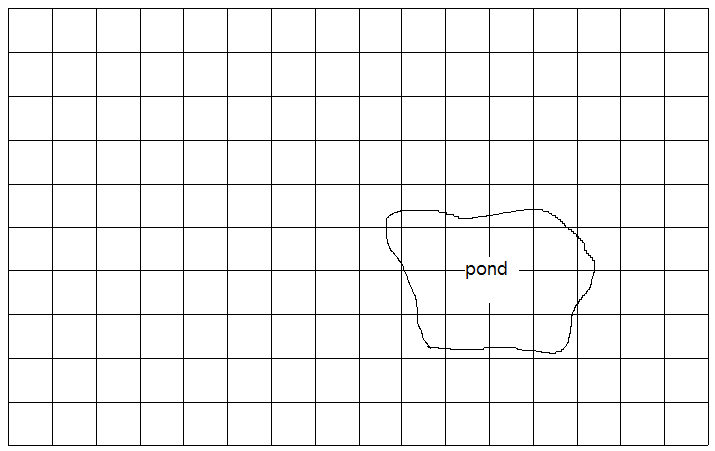 Nine Hole Golf Course – work grid